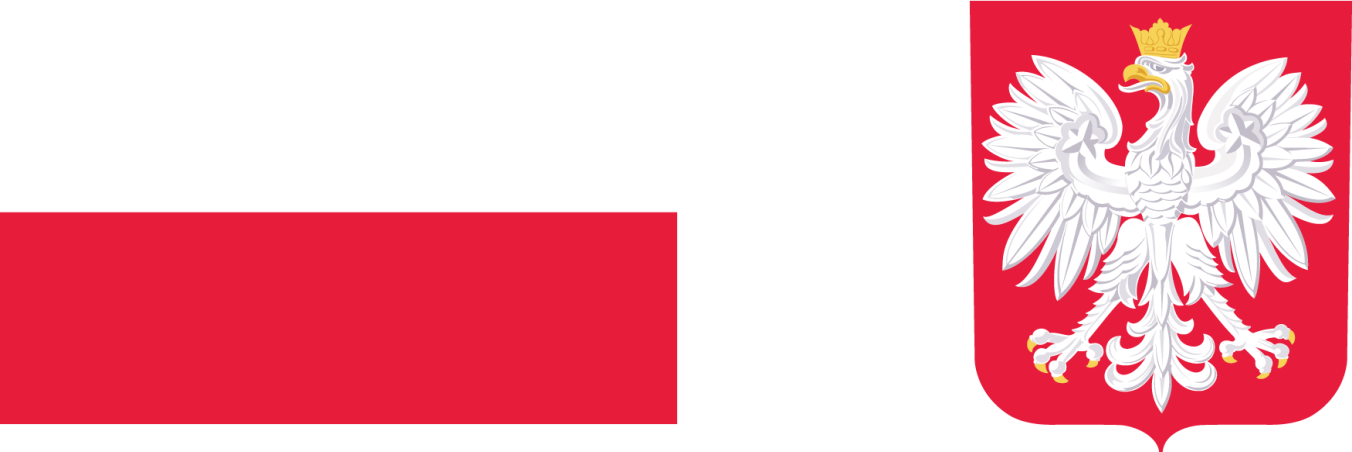 Budowa przejścia dla pieszych w obszarze oddziaływania w km od 0+035,00 do 0+200,00 (w tym przejście dla pieszych w km 0+0105,81) w miejscowości Tenczynek, Gmina KrzeszowiceDofinansowano ze środków Rządowego Funduszu Rozwoju Dróg.Całkowita wartość zadania: 417 384,78 PLN, w tym dofinansowanie: 200 000,00 PLN. Celem zadania jest poprawa bezpieczeństwa ruchu pieszych w obszarze oddziaływania przejścia.Planowany efekt rzeczowy to jedno wybudowane przejście dla pieszych. Zadanie zaplanowano do realizacji w latach 2021-2022. 